OPENWATERPROEVENWEEKENDZEELAND vanuit Wemeldinge met “RIBS”Zaterdag en zondag 05/09 en 06/09/2015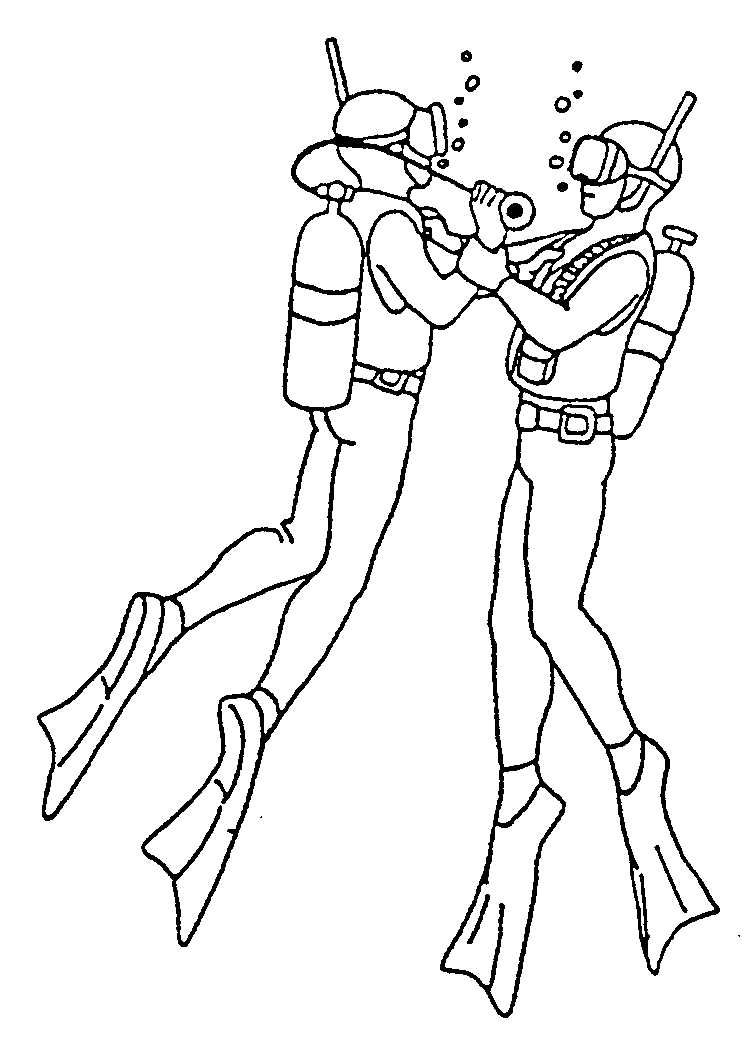 Programma op zaterdag 5 september:Inschrijvingen tot 6.45uBriefing : 7.15u8.40u : uitvaren naar duikplaats kentering HW 9.10uMiddagpauzeInschrijvingen vanaf 13.15u14.45u: uitvaren naar duikplaats kentering LW 15.15u18.30u: eindeProgramma op zondag 06 september:Inschrijvingen tot 8.15u
 Briefing : 9.00u
9.30u: uitvaren naar duikplaats kentering HW 10.05uMiddagpauze
Inschrijvingen vanaf 13.30u
Duik vanaf de waterkant: te water om 15.30u  kentering LW 16.05u 
17.00u einde


Inschrijvingen zullen gebeuren in de haven van Wemeldinge, LIMOS vlag zal uithangen. Briefing gebeurt op dezelfde plaats.
Er wordt aan de kandidaten een bijdrage gevraagd van € 10  per dag.We vragen om zoveel mogelijk vooraf in te schrijven via de website. Persluchtvullingen kunnen gebeuren in  Wemeldinge: duikshop Octopussy 
Nitrox proeven met poney bottle zijn mogelijk maar moeten vooraf gemeld worden aan nitrox@limos-vzw.be  Er worden dan voldoende poney bottles voorzien. De kandidaat die de proef aflegt moet de vulling betalen. Nitroxflessen dienen zelf meegebracht  te worden.We vragen iedereen tijdig aanwezig te zijn, de RIB’s moeten op tijd kunnen uitvaren.